จงอธิบายความหมายของเครื่องมือดังต่อไปนี้2.จงสร้าง FlowChart แสดงลำดับขั้นตอนของการสร้าง Blog เช่น Hi5, Multiply, Live Space เป็นต้น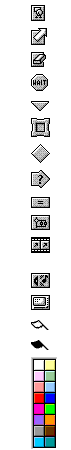 